嘉義縣內甕國小105學年度學校活動成果報告承辦人:                                      校長:活動名稱校內朗讀比賽校內朗讀比賽校內朗讀比賽校內朗讀比賽活動日期、時間105年12月22日    上午8:00105年12月22日    上午8:00105年12月22日    上午8:00105年12月22日    上午8:00參加人數32活動地點活動地點綜合教室活動內容1.各班推派兩人，每人時間限定三分鐘。2.各組朗讀完評審隨即發表評語。3.各組分數最高前兩名進行頒獎。1.各班推派兩人，每人時間限定三分鐘。2.各組朗讀完評審隨即發表評語。3.各組分數最高前兩名進行頒獎。1.各班推派兩人，每人時間限定三分鐘。2.各組朗讀完評審隨即發表評語。3.各組分數最高前兩名進行頒獎。1.各班推派兩人，每人時間限定三分鐘。2.各組朗讀完評審隨即發表評語。3.各組分數最高前兩名進行頒獎。效益回饋與檢討1.比賽同學和台下觀眾都能學習到朗讀的技巧。2.評審即時的回饋，讓學生對朗讀技巧的學習效果更好。3.底下學生的講話聲會影響到比賽的評審或選手。1.比賽同學和台下觀眾都能學習到朗讀的技巧。2.評審即時的回饋，讓學生對朗讀技巧的學習效果更好。3.底下學生的講話聲會影響到比賽的評審或選手。1.比賽同學和台下觀眾都能學習到朗讀的技巧。2.評審即時的回饋，讓學生對朗讀技巧的學習效果更好。3.底下學生的講話聲會影響到比賽的評審或選手。1.比賽同學和台下觀眾都能學習到朗讀的技巧。2.評審即時的回饋，讓學生對朗讀技巧的學習效果更好。3.底下學生的講話聲會影響到比賽的評審或選手。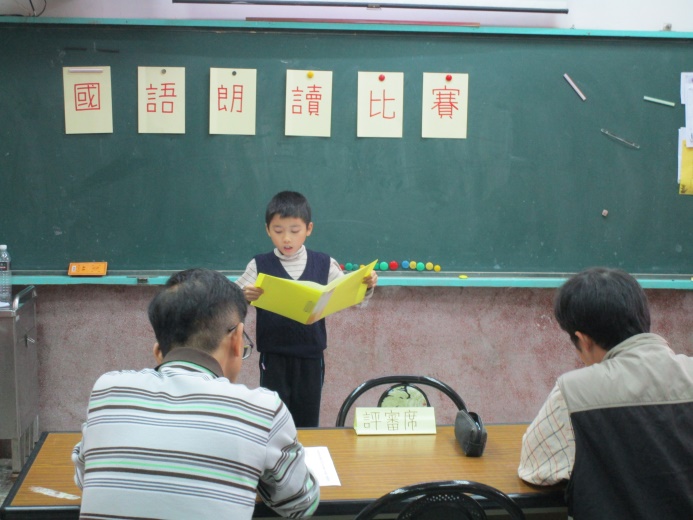 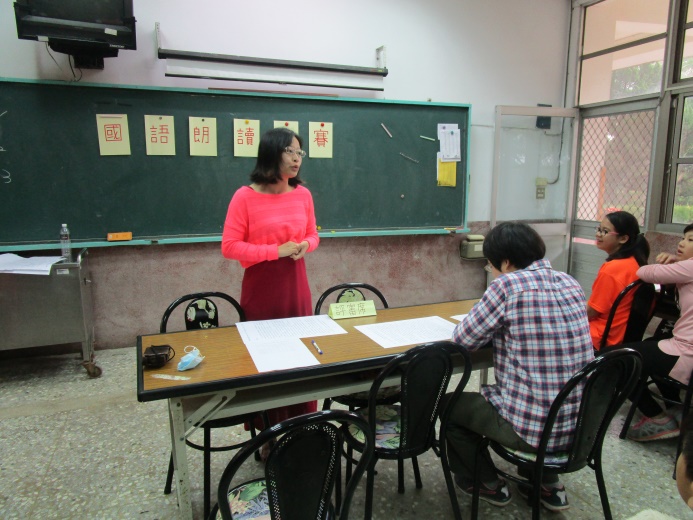 選手朗讀選手朗讀選手朗讀評審講評評審講評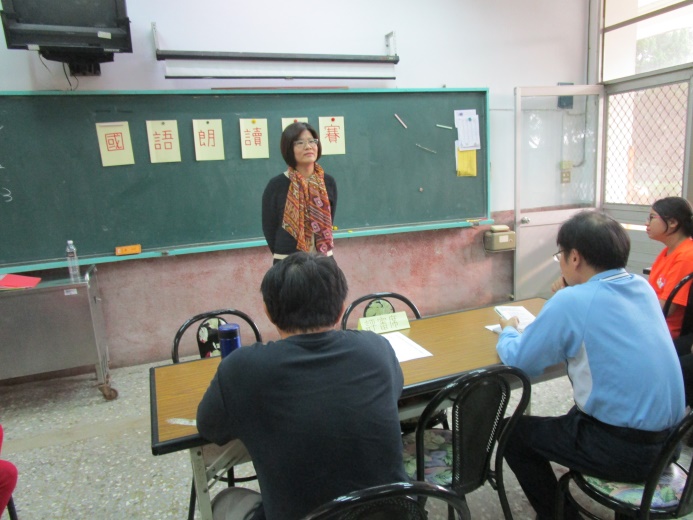 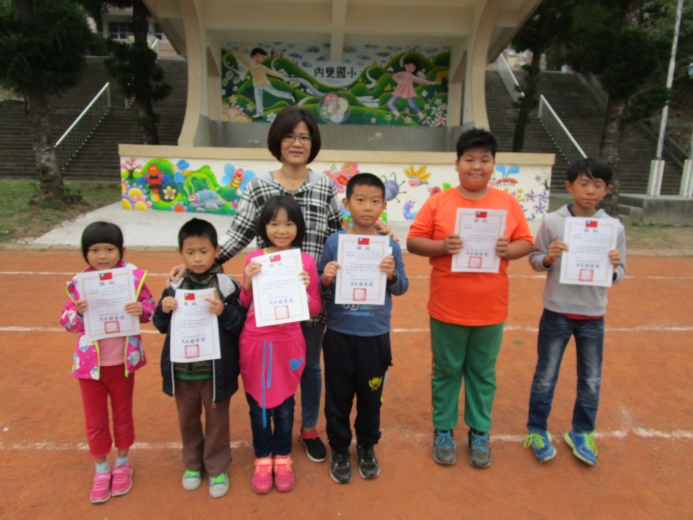 校長講評校長講評校長講評優秀同學接受表揚優秀同學接受表揚